My English Home Learning Pack 4Reading Challenge 2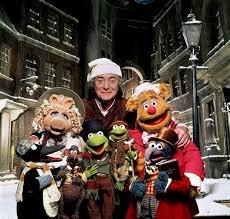 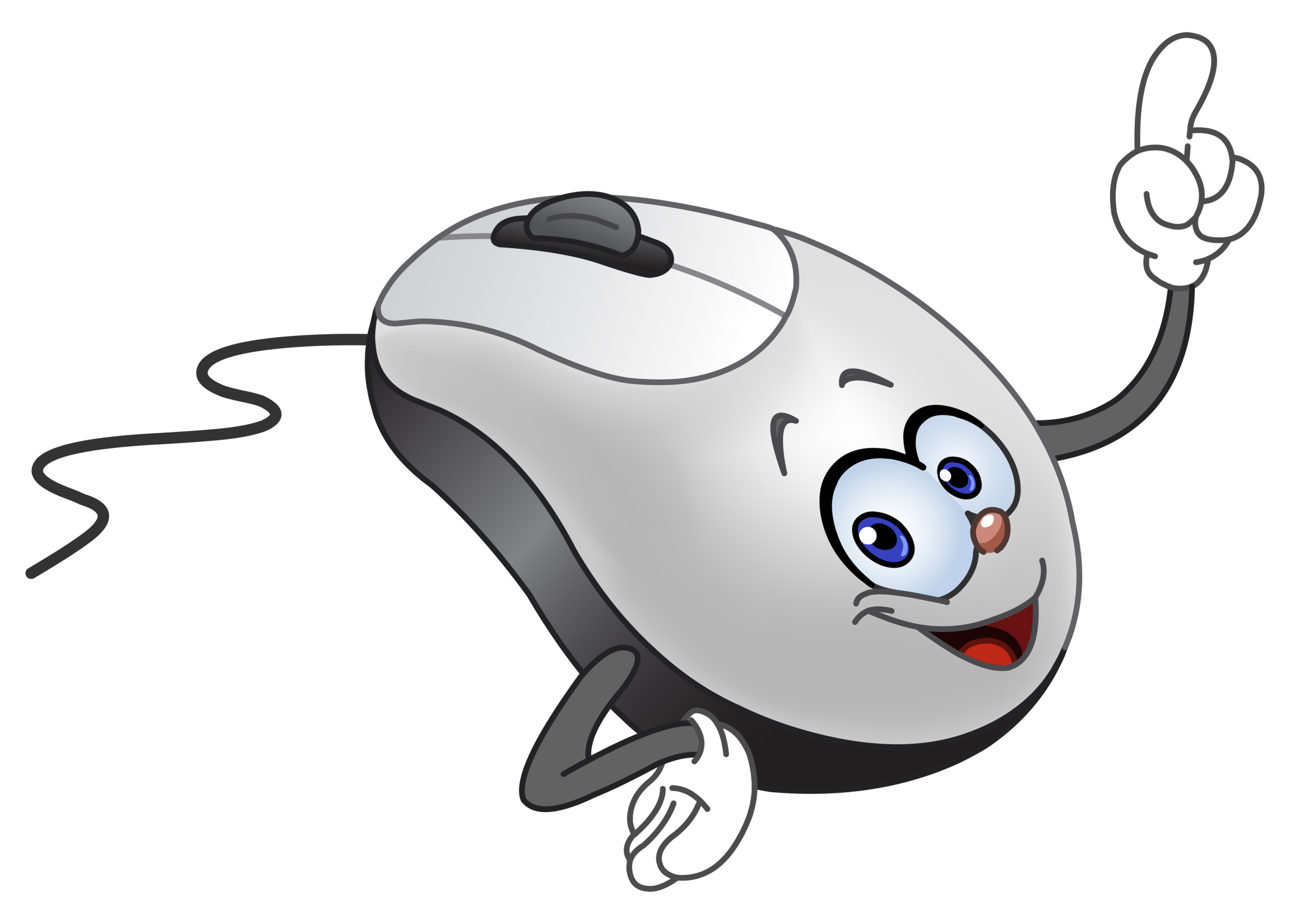 